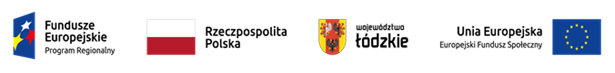 Projekt nr RPLD.11.03.01-10-0003/20, pn. ,, Centrum Kształcenia Zawodowego w Łęczycy miejscem zdobywania nowych umiejętności i kwalifikacji  ”współfinansowany ze środków Europejskiego Funduszu Społecznego w ramach Regionalnego Programu Operacyjnego Województwa Łódzkiego na lata 2014-2020 HARMONOGRAM ZAJĘĆ W RAMACH KURSU edycja  I  Gr. IIZadanie 2 . Spawanie metodą MAG- zajęcia teoretyczneZajęcia będą odbywały się w budynku CKZ  w sali nr  9( spawalnia )L.p.DataZajęciaLiczba godzinProwadzący zajęcia1.01.10.20211600÷20556Jarosław Świtoń2.02.10.2021800÷13457Jarosław Świtoń3.04.10.20211600÷20556Jarosław Świtoń4.07.10.20211600÷20556Jarosław ŚwitońRAZEM25